Директор школы______________/Заньков А.В./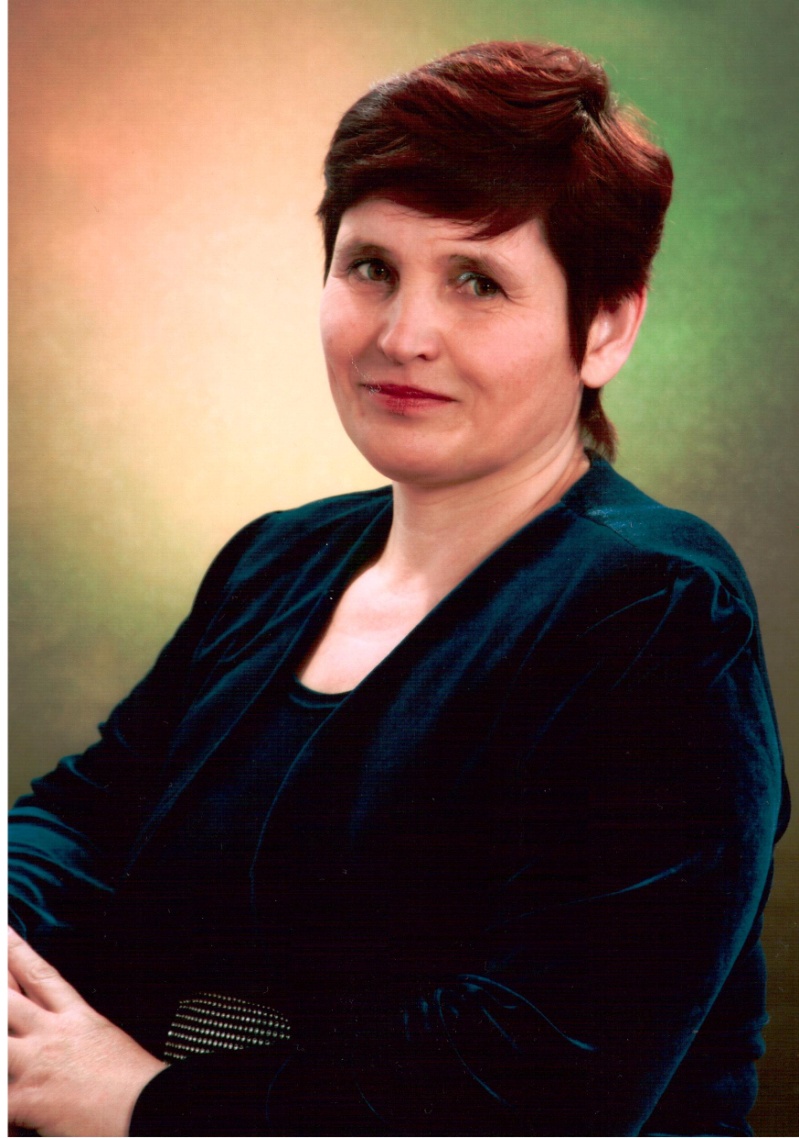 Шарипова Елена Петровна творческая  работа  (эссе)  учителя истории «Летопись родного края – в летописи страны»Должность учитель историиМесто работыМБОУ « Кировская средняя общеобразовательная школа»Стаж работы26 летКвалификационная категориявысшаяПоощрения, звания, наградыГрамоты Министерства образования Оренбургской области,  Грамоты РООВозраст46летАдрес места жительства462895 Оренбургская область Кваркенский район  п. Кировск  ул. Чкалова -14Контактный телефон8 35 364 23 1 43Адрес электронной почтыsharipowa.elena@yandex.ruТворческое кредо Быть всегда в поиске нового, привлекать  учеников к исследованию и творчеству.